Supplementary MaterialThe relationship between seasonal water level fluctuation and habitat availability for wintering waterbirds at Shengjin Lake, ChinaCHUNLIN LI, YANG YANG, ZHEN WANG, LING YANG, DONGMEI ZHANG and LIZHI ZHOUContentsFigure S1. Land-cover maps of Shengjin Lake at different water levels.Table S1. Cloud-free Landsat images with the resolution of 30 m used in the study and the corresponding water levels.Table S2. Inventory of wintering waterbirds in the three simultaneous surveys carried out in 2 March 2014, 2 November 2014 and 12 January 2015 at Shengjin Lake.Figure S1. Figure S1. Land-cover maps of Shengjin Lake at different water levels.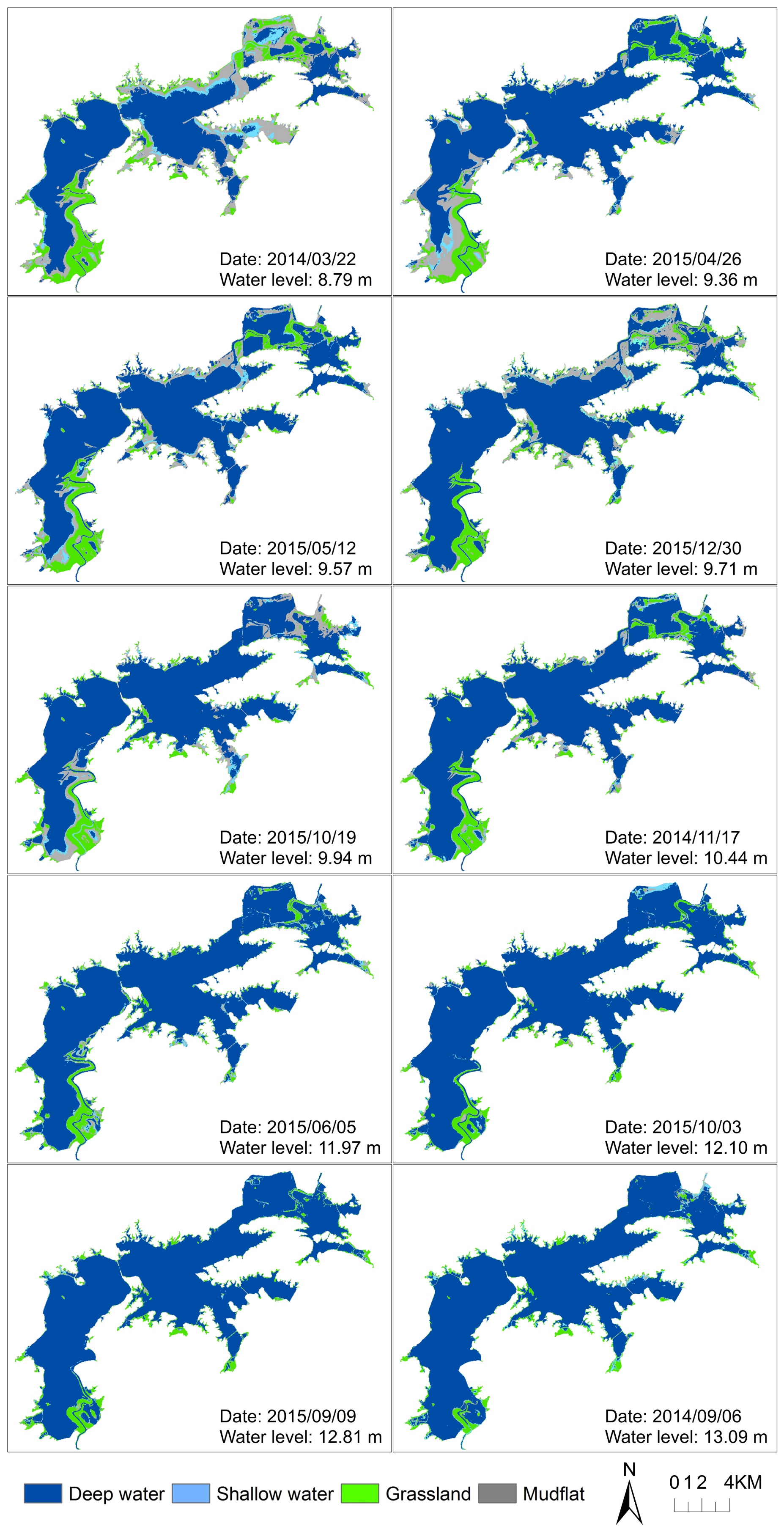 Table S1. Cloud-free Landsat images with the resolution of 30 m used in the study and the corresponding water levels measured inside the Huangpen Sluice Gate at Shengjin Lake. No.1-16 were used for land-cover classification while No.17 for defining the analysis area.Table S2. Inventory of wintering waterbirds in the three simultaneous surveys carried out in 2 March 2014, 2 November 2014 and 12 January 2015 at Shengjin Lake.1GS: geese, SB: shorebirds, LW: larger waders, DF: deep-water feeders.2DW: deep water, SW: shallow water, MF: mudflat, GL: grassland.No.Image dateWater level (m)Satellite113 February 20158.21landsat8222 March 20148.79landsat7325 March 20159.19landsat7426 April 20159.36landsat7512 May 20159.57landsat7630 December 20159.71landsat8719 October 20159.94landsat781 May 201410.09landsat8917 November 201410.44landsat71011 October 201511.06landsat8115 June 201511.97landsat8123 October 201512.1landsat7138 October 201412.27landsat8149 September 201512.81landsat8156 September 201413.09landsat81631 July 201513.52landsat71718 August 201014.56landsat7Common nameScientific nameFamilyOrderThreatened status in IUCN Red ListBird group1Dominant habitat2AbundanceAbundanceAbundanceCommon nameScientific nameFamilyOrderThreatened status in IUCN Red ListBird group1Dominant habitat22 March 20142 November 201412 January 2015Great Crested GrebePodiceps cristatusPodicipedidaePODICIPEDIFORMESLCDFDW3263217Little GrebeTachybaptus ruficollis PodicipedidaePODICIPEDIFORMESLCDFDW61179143Dalmatian PelicanPelecanus crispus PelecanidaePELECANIFORMESVUDFDW001Great CormorantPhalacrocorax carboPhalacrocoracidaePELECANIFORMESLCDFDW65721062376Little EgretEgretta garzettaArdeidaePELECANIFORMESLCLWSW3413165Intermediate EgretArdea intermediaArdeidaePELECANIFORMESLCLWSW2228207Great White EgretArdea albaArdeidaePELECANIFORMESLCLWSW5479218Grey HeronArdea cinereaArdeidaePELECANIFORMESLCLWSW225346993Black-crowned Night HeronNycticorax nycticoraxArdeidaePELECANIFORMESLCLWSW010Oriental StorkCiconia boyciana CiconiidaePELECANIFORMESENLWSW02375Eurasian SpoonbillPlatalea leucorodia ThreskiornithidaePELECANIFORMESLCLWSW276434390Tundra SwanCygnus columbianusAnatidaeANSERIFORMESLCGSDW2185750Lesser White-fronted GooseAnser erythropusAnatidaeANSERIFORMESVUGSGL3011501478Greater White-fronted GooseAnser albifronsAnatidaeANSERIFORMESLCGSGL60114915829Bean GooseAnser fabalis AnatidaeANSERIFORMESLCGSGL212501705018575Swan GooseAnser cygnoidAnatidaeANSERIFORMESVUGSGL151542Greylag GooseAnser anser AnatidaeANSERIFORMESLCGSGL1010Chinese Spot-billed DuckAnas zonorhynchaAnatidaeANSERIFORMESLCDFDW121851113Common TealAnas creccaAnatidaeANSERIFORMESLCDFDW3120291MallardAnas platyrhynchosAnatidaeANSERIFORMESLCDFDW184639Northern PintailAnas acutaAnatidaeANSERIFORMESLCDFDW020225GarganeySpatula querquedula AnatidaeANSERIFORMESLCDFDW0069Eurasian WigeonMareca penelopeAnatidaeANSERIFORMESLCDFDW0087GadwallMareca streperaAnatidaeANSERIFORMESLCDFDW0086Falcated DuckMareca falcataAnatidaeANSERIFORMESNTDFDW9301750Northern ShovelerSpatula clypeata AnatidaeANSERIFORMESLCDFDW0022SmewMergellus albellusAnatidaeANSERIFORMESLCDFDW100Ruddy ShelduckTadorna ferrugineaAnatidaeANSERIFORMESLCDFDW396Common ShelduckTadorna tadornaAnatidaeANSERIFORMESLCDFDW0015Tufted DuckAythya fuligula AnatidaeANSERIFORMESLCDFDW00154Hooded CraneGrus monachaGruidaeGRUIFORMESVULWMF2482687White-naped CraneAntigone vipioGruidaeGRUIFORMESVULWSW002Common MoorhenGallinula chloropusRallidaeGRUIFORMESLCDFDW150Brown CrakeZapornia akoolRallidaeGRUIFORMESLCSBSW200Pied AvocetRecurvirostra avosettaRecurvirostridaeCHARADRIIFORMESLCSBSW1700Northern LapwingVanellus vanellus CharadriidaeCHARADRIIFORMESLCSBMF74698704Grey-headed LapwingVanellus cinereus CharadriidaeCHARADRIIFORMESLCSBMF4500Little Ringed PloverCharadrius dubius CharadriidaeCHARADRIIFORMESLCSBMF020Long-billed PloverCharadrius placidusCharadriidaeCHARADRIIFORMESLCSBSW200Common RedshankTringa totanusScolopacidaeCHARADRIIFORMESLCSBSW0036Spotted RedshankTringa erythropusScolopacidaeCHARADRIIFORMESLCSBSW162747Green SandpiperTringa ochropusScolopacidaeCHARADRIIFORMESLCSBSW101198Wood SandpiperTringa glareola ScolopacidaeCHARADRIIFORMESLCSBSW0148Common GreenshankTringa nebularia ScolopacidaeCHARADRIIFORMESLCSBSW17373Marsh SandpiperTringa stagnatilisScolopacidaeCHARADRIIFORMESLCSBSW060Eurasian CurlewNumenius arquataScolopacidaeCHARADRIIFORMESNTSBSW00184DunlinCalidris alpinaScolopacidaeCHARADRIIFORMESLCSBSW0024Black-tailed GodwitLimosa limosaScolopacidaeCHARADRIIFORMESNTSBSW008Common SandpiperActitis hypoleucosScolopacidaeCHARADRIIFORMESLCSBSW006Common SnipeGallinago gallinagoScolopacidaeCHARADRIIFORMESLCSBSW530Black-headed GullLarus ridibundusLaridaeCHARADRIIFORMESLCDFDW3501522108European Herring GullLarus argentatus LaridaeCHARADRIIFORMESLCDFDW61013